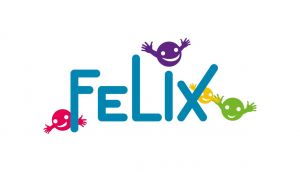 Súkromná základná škola, Zavarská 9, TrnavaZáväzná prihláška/odhláška do krúžkov a popoludňajších aktivít v školskom roku 2020/2021*Pozn.: prednú stranu samotného vzdelávacieho poukazu vyplní škola. Na zadnú stranu prosím ceruzkou napíšte, na aký krúžok/aktivitu chcete vzdelávací poukaz použiť.Podmienky účasti / neúčasti na krúžku/ aktivite: Dieťa si zvolí krúžok, pri ktorom vie, že mu vyhovuje čas a náplň. Ponúkame možnosť uhradiť krúžok na polroka vopred a po uplynutí sa rozhodnúť, či dieťa pokračuje. V prípade, že je uplatnený Vzdelávací poukaz, je dieťa zapísané automaticky na celý rok. V prípade, že rodič vie, že sa dieťa nemôže zúčastniť na krúžku, požadujeme túto skutočnosť nahlásiť vedúcemu krúžku vopred. Počas školského roka sú aj dni prázdninové, štátne sviatky a školské akcie, keď nie je možné krúžok uskutočniť. Vedúci krúžku sa bude snažiť umožniť náhradnú hodinu, ak to dovolí organizácia krúžku. Za deti v čase trvania krúžku zodpovedá vedúci krúžku, ktorý dieťa privedie na krúžok a zabezpečí, aby sa dieťa vrátilo späť do ŠKD. Prosíme rodičov, aby hlavne na začiatku pripomínali deťom, že majú v ten deň krúžok, aby si dieťa mohlo samé spomenúť, že popoludní bude v ŠKD iba čiastočne a bude na svojom krúžku. Vedenie školy si vyhradzuje právo vylúčiť dieťa z krúžku, v prípade, že dieťa dlhodobo narušuje atmosféru a nie je ochotné prispôsobiť sa pravidlám, ktoré určí vedúci krúžku. Vedúci krúžku bude situáciu konzultovať s rodičom. Ďakujeme za spoluprácu.Meno a priezvisko:Trieda:Dátum narodenia:Krúžok/aktivita:Suma úhrady za krúžok:Vzdelávací poukaz odovzdaný dňa:Poznámka*:Podpis rodiča:Kontakt:Email:	           Tel: